RE 11.1.21WALT: learn stories from the Bible and begin to make links with the idea of Good News.Activities:1: Go onto Youtube with your grown-up to watch: https://www.youtube.com/watch?v=xgy6TWuUkK0 2: Imagine you were going to change the world.  What would you do to improve it?  How would you want to change it? Talk to your grown up about all the jobs you know about. Ask you to tell them ones that they know too. What does a person do when they have these jobs?Year 2: Choose 10 people or 10 professions that you think you could use to help change the world. Think about why that job/person is important and use this to help give a reason why you have chosen each one to help you.Year 1: As Year 2 but choose 5 people.EYFS: Look at the picture of the 6 people on your learning page (below). Talk about what you think these people do for their jobs. Do they look like they do their jobs well? Ask a grown-up to read the words at the bottom. Who do you think shows they are clever, strong, kind etc? Tell your grown up why you think that.Imagine you were going to change the world. Cut out the pictures and stick them in order of who you think would help you the best. Write a sentence saying why one of the people could help you. What would they do? If you do not have a printer, copy the drawings and draw them in order in your books.Pictures for EYFS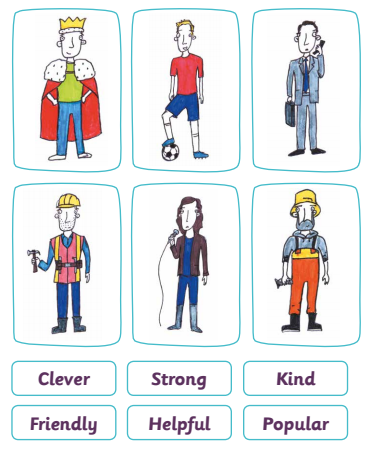 Year 1 and Year 2: RE 11.1.21WALT: learn stories from the Bible and begin to make links with the idea of ‘Good News’.Year 1 and Year 2: RE 11.1.21WALT: learn stories from the Bible and begin to make links with the idea of ‘Good News’.Year 1 and Year 2: RE 11.1.21WALT: learn stories from the Bible and begin to make links with the idea of ‘Good News’.Person or occupationReason why you would choose themPut them in order 1 being the most important job/person